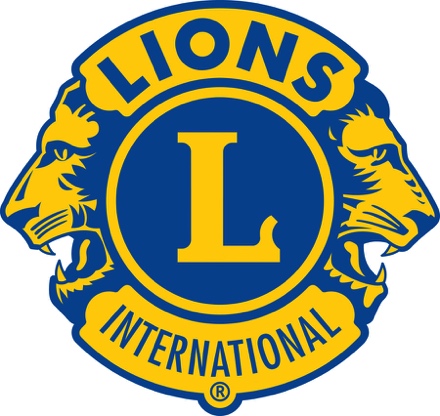 2018 KELLER LIONS SCHOLARSHIP APPLICATION DUE DATE: 4/21/2018ELIGIBILITY:Graduating Seniors at Keller ISD High Schools who attended high school for four years in KISD are eligible for this scholarship.  Applicants should be of good moral character and must not be convicted of a felony nor involved in any illegal activity.CRITERIA:Scholarships are competitively awarded based on completion of the attached application, scholastic success, financial need, and community involvement.  INSTRUCTIONS: Your name and personal information should appear ONLY on the first page of the application.  Your application number will be reflected on the remaining pages of the application as well as your reference forms.  Please complete every item on the application.  Incomplete applications will not be considered.  Return the completed application and at least one completed reference form to: Lions Club Foundation of Keller, PO Box 59, Keller TX 76244  Reference form may be completed by teachers, coaches, counselors, clergy, or individuals who supervised your community service.  Reference forms should not be completed by relatives.  Questions regarding the application may be directed to your counselorADMINISTRATION:Winner(s) will be notified four to six weeks after the application due date and invited to an awards event at the Keller Lions Club.  Scholarships are paid over four consecutive school years pending continued enrollment in good standing.  Winner will present satisfactory evidence of enrollment in an accredited institution by August 1 and for the next three successive years, proof of good standing and a grade report reflecting a cumulative grade point average of 2.50 or greater.  Upon receipt of satisfactory evidence of enrollment/good standing, scholarship funds will be paid directly to college or university.PART I: GENERAL INFORMATIONName:  __________________________________________________________Physical Address:  _________________________________________________Applicant Email:  __________________________________________________Parent Email:  ____________________________________________________Phone Number:  ___________________________________________________Date of Birth:  _____________________________________________________College you plan to attend:  __________________________________________Anticipated Major:  _________________________________________________Have you been accepted (Y/N)?  ________   Date of Enrollment:_____________I hereby certify that I am not a convicted felon, nor have I been involved in illegal activity including but not limited to drug abuse or trafficking. I further certify that all information submitted on this application is true and accurate to the best of my knowledge. I understand that falsification of any information on this application disqualifies me for any current or future scholarship.  I also understand that all applications will be evaluated solely by the Lions Club Foundation of Keller and that their decision is final.  Submission of an application in no way guarantees that a scholarship will be awarded.  I understand that my application will not be considered if it is incomplete or submitted after the deadline.  I authorize the Lions Club Foundation of Keller to verify the information submitted and publicize my name and likeness if I am awarded a scholarship.  Applicant Signature__________________________________ Date__________Parent/Guardian Signature____________________________  Date __________(if applicant is not 18 years of age)							APPLICANT # ______________							APPLICANT #  ______________PART II:  ACADEMIC INFORMATIONClass Rank# _____________  of  __________(total # in class) as of __________ (date)Grade Point Average________________   on a scale of _______________ as of ___________(date)Classes Completed/EnrolledTotal # AP Classes  __________   Total # Honors Classes  __________Total # Music/Arts  ___________   Total # Non-Academic/Electives  _________SAT ScoresVerbal  __________  Math  __________  Writing  __________   Date  _______If you have not taken the SAT, please explain below:________________________________________________________________________________________________________________________________________________________________________________________________________________________________________________________________CommentsPlease use the space below to indicate any additional information regarding your academic achievement you wish to be considered.________________________________________________________________________________________________________________________________________________________________________________________________________________________________________________________________________________________________________________________________________________________________________________________________________________________________________________________________________________________________________________________________________________________________________________________________________________________________________________________________________________________________________________________________APPLICANT # ______________PART III: COMMUNITY SERVICEIn the spaces below, please record the most significant community service activities you completed while in high school.  Activity                        Your Role               Date (From)      Date (To)   Total Hours________________________________________________________________________________________________________________________________________________________________________________________________________________________________________________________________________________________________________________________________________________________________________________________________Please detail the number of hours volunteered and activities in which you participated involving the Keller Lions Club or other Lions organization:________________________________________________________________________________________________________________________________________________________________________________________________________________________________________________________________________________________________________________________________In the space below, please complete a brief essay that describes your view of community service and how you anticipate you will be involved in community service in college and the future.________________________________________________________________________________________________________________________________________________________________________________________________________________________________________________________________________________________________________________________________________________________________________________________________________________________________________________________________________________________________________________________________________________________________________________________________________________________________________________________________________________________________________________________________________________________________________________________________________________________________________________________________________________________________________________________________________________________________________________________________________________________________________________________________________________________________________________________________________________________________________________________________________________________________________________________________							APPLICANT #__________PART IV:  FINANCIALWhat is your Expected Family Contribution (EFC) as reflected on your Student Aid Report (SAR) received after completing the FAFSA?$_______________________If you have not completed the FAFSA and therefore do not have an EFC/SAR, Why?  ___  I do not plan to receive financial aid that requires the FAFSA____ Other.   Please explain: ________________________________________________________________________________________________________________________________________________________________________________________________How do you plan to fund your education (by percent, must total 100%)?_____%   Savings_____%   Earnings while in College_____%   Parents/Relatives_____%   Scholarships/Grants_____%   Loans_____%   Other100%       TotalWhat other scholarships have you been awarded or do you anticipate being awarded?________________________________________________________________________________________________________________________________________________________________________________________________________________________________________________________________Please use the space below to describe any special circumstances that affect your financial need for this scholarship.________________________________________________________________________________________________________________________________________________________________________________________________________________________________________________________________________________________________________________________________________________________________________________________________________________________________________________________________________________________________________________________________________________________________________________________________________________________________________________________________________________________________________________________________________________________________________________________________APPLICANT #_________RECOMMENDATION FORMInstructionsPlease assist the applicant in seeking a Keller Lions Foundation Scholarship by completing this recommendation form.  In order to insure anonymity, do not identify the applicant by name in your responses.  You may return the completed form directly to the applicant to be included in their application package.  You may wish to return the form in a sealed envelope.Recommender’s Name  _____________________________________________Recommender’s Job Title  ___________________Telephone  ______________How long have you known the applicant?  _______________________________Capacity in which you know the applicant  ________________________________________________________________________________________________________________________________Compare the applicant with others you have observed in a similar capacity:General Academic AbilityExceptional (top 1%) _____  Excellent (Next 5%) _____  Above Average _____  Average _____ Not observed _____Involvement in Community ServiceExceptional (top 1%) _____  Excellent (Next 5%) _____  Above Average _____  Average _____ Not observed _____Honesty, Integrity, and Moral CharacterExceptional (top 1%) _____  Excellent (Next 5%) _____  Above Average _____  Average _____ Comments:________________________________________________________________________________________________________________________________________________________________________________________________________________________________________________________________________________________________________________________________________________________________________________________________________________________________________________________________________________________________________________________________Signed________________________________________  Date_____________